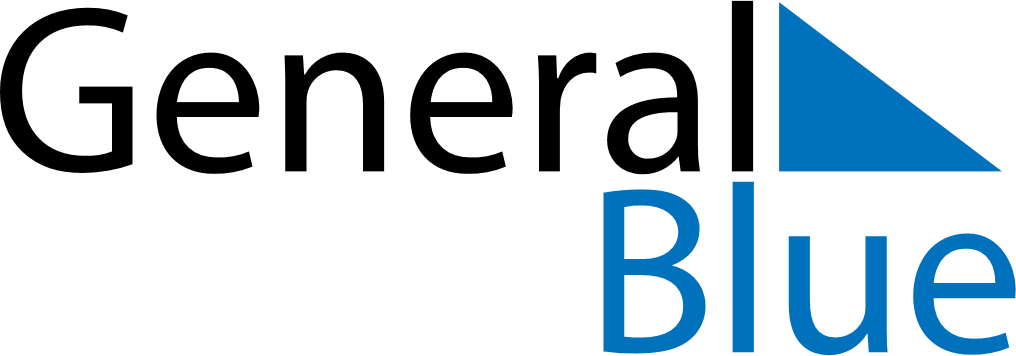 June 2020June 2020June 2020June 2020June 2020June 2020South AfricaSouth AfricaSouth AfricaSouth AfricaSouth AfricaSouth AfricaSundayMondayTuesdayWednesdayThursdayFridaySaturday1234567891011121314151617181920Youth Day21222324252627Father’s Day282930NOTES